Dengan ini menerangkan bahwa:Nama	: ……………………………Jabatan	: ……………………………Alamat	: ……………………………Menyatakan bahwa Peralatan Jurusan Teknik  Arsitektur  UIN  Alauddin  Makassar  dipinjam untuk keperluan:………………………………………………………………………………………………………………………………………………….., pada waktu, …………………………………………… sd …………………………………..……di ……………………………………………...Berikut daftar Alat yang di pinjam:Selanjutnya akan bertanggung jawab penuh terhadap barang-barang tersebut segera dikembalikan begitu kegiatan selesai.Demikian bukti peminjaman peralatan ini .Gowa, …..,	, 20…Accredited byHIGHER EDUCATION NATIONAL BOARD OF ACCREDITATIONBADAN Akreditasi Nasional Perguruan Tinggi-IndonesiaNo. 079/SK/BAN-PT/Akred/S/II/2015Member OfINDONESIAN ASSOCIATION OF SCHOOL OF ARCHITECTURE (IASA)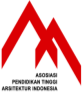 Asosiasi Pendidikan Tinggi Arsitektur Indonesia (APTARI)No. 072/APTARI/1/2012Halaman 1 dari 1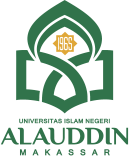 UNIVERSITAS ISLAM NEGERI ALAUDDIN MAKASSAR / STATE ISLAMIC UNIVERSITY OF ALAUDDIN,MAKASSAR,INDONESIA FAKULTAS SAINS & TEKNOLOGI / SCIENCE AND ENGINEERING FACULTYJURUSAN ARSITEKTUR / ARCHITECTURE DEPARTMENTKampus II: Jl. H.M. Yasin Limpo No. 36 Samata-Gowa, Telp/Fax 0411:8221400Website: http://tar.fst.uin-alauddin.ac.id	Facebook: Administrasi Teknik Arsitektur UIN Alauddin E-mail:arsitektur@uin-alauddin.ac.id	Instagram: architecture_uinamUNIVERSITAS ISLAM NEGERI ALAUDDIN MAKASSAR / STATE ISLAMIC UNIVERSITY OF ALAUDDIN,MAKASSAR,INDONESIA FAKULTAS SAINS & TEKNOLOGI / SCIENCE AND ENGINEERING FACULTYJURUSAN ARSITEKTUR / ARCHITECTURE DEPARTMENTKampus II: Jl. H.M. Yasin Limpo No. 36 Samata-Gowa, Telp/Fax 0411:8221400Website: http://tar.fst.uin-alauddin.ac.id	Facebook: Administrasi Teknik Arsitektur UIN Alauddin E-mail:arsitektur@uin-alauddin.ac.id	Instagram: architecture_uinamUNIVERSITAS ISLAM NEGERI ALAUDDIN MAKASSAR / STATE ISLAMIC UNIVERSITY OF ALAUDDIN,MAKASSAR,INDONESIA FAKULTAS SAINS & TEKNOLOGI / SCIENCE AND ENGINEERING FACULTYJURUSAN ARSITEKTUR / ARCHITECTURE DEPARTMENTKampus II: Jl. H.M. Yasin Limpo No. 36 Samata-Gowa, Telp/Fax 0411:8221400Website: http://tar.fst.uin-alauddin.ac.id	Facebook: Administrasi Teknik Arsitektur UIN Alauddin E-mail:arsitektur@uin-alauddin.ac.id	Instagram: architecture_uinamSURAT KETERANGAN PEMINJAMAN ALATSURAT KETERANGAN PEMINJAMAN ALATNo. Document/ Document No.B.……/ F.601-061/…/20…SURAT KETERANGAN PEMINJAMAN ALATSURAT KETERANGAN PEMINJAMAN ALATEdisi/ Edition01SURAT KETERANGAN PEMINJAMAN ALATSURAT KETERANGAN PEMINJAMAN ALATRevisi/ Revised00SURAT KETERANGAN PEMINJAMAN ALATSURAT KETERANGAN PEMINJAMAN ALATTanggal efektif/ Date…… ……………………….… 20...SURAT KETERANGAN PEMINJAMAN ALATSURAT KETERANGAN PEMINJAMAN ALATHalaman/ Page1 dari 1NoKodeNama AlatSpesifikasiJumlahTangga l12dstLaboran,Nip.Peminjam,Mengetahui:Kepala LaboratoriumBurhanuddin, S.T., M.T.   NIP. 197412242008011006 